                                 SAMUKTALA SIDHU KANHU COLLEGE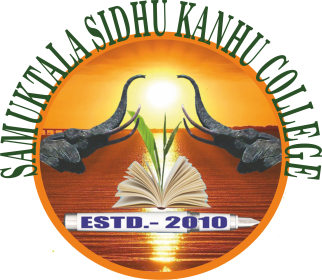                                              PO: TALESWARGURI= DIST.: ALIPURDUAR	         WB: 736206                                                                          (Affiliated to University of North Bengal)	                     Website: samuktalasidhukanhucollege..in               Estd. 2010                                           E-mail: shamuktala.sk.college@gmail.comRef No:                                                                                                                                      Date: 14.11.2022N O T I C EINTERNAL EXAMINATION (VIVA VOCE)DEPARTMENT OF ENGLISHDate: 22.11.2022(Tuesday)3rd Semester (Hons.) 12 Noon to 1 P.M.Program Course- 1 P.M. to 2 P.M.Date: 23.11.2022 (Wednesday)5th Semester (Hons.) -12 Noon to 1 P.M.Program Course- 1 P.M. to 2 P.M.	                                                                                Sd/-                                                                              Teacher-in-Charge,                                                           Samuktala Sidhu Kanhu College.